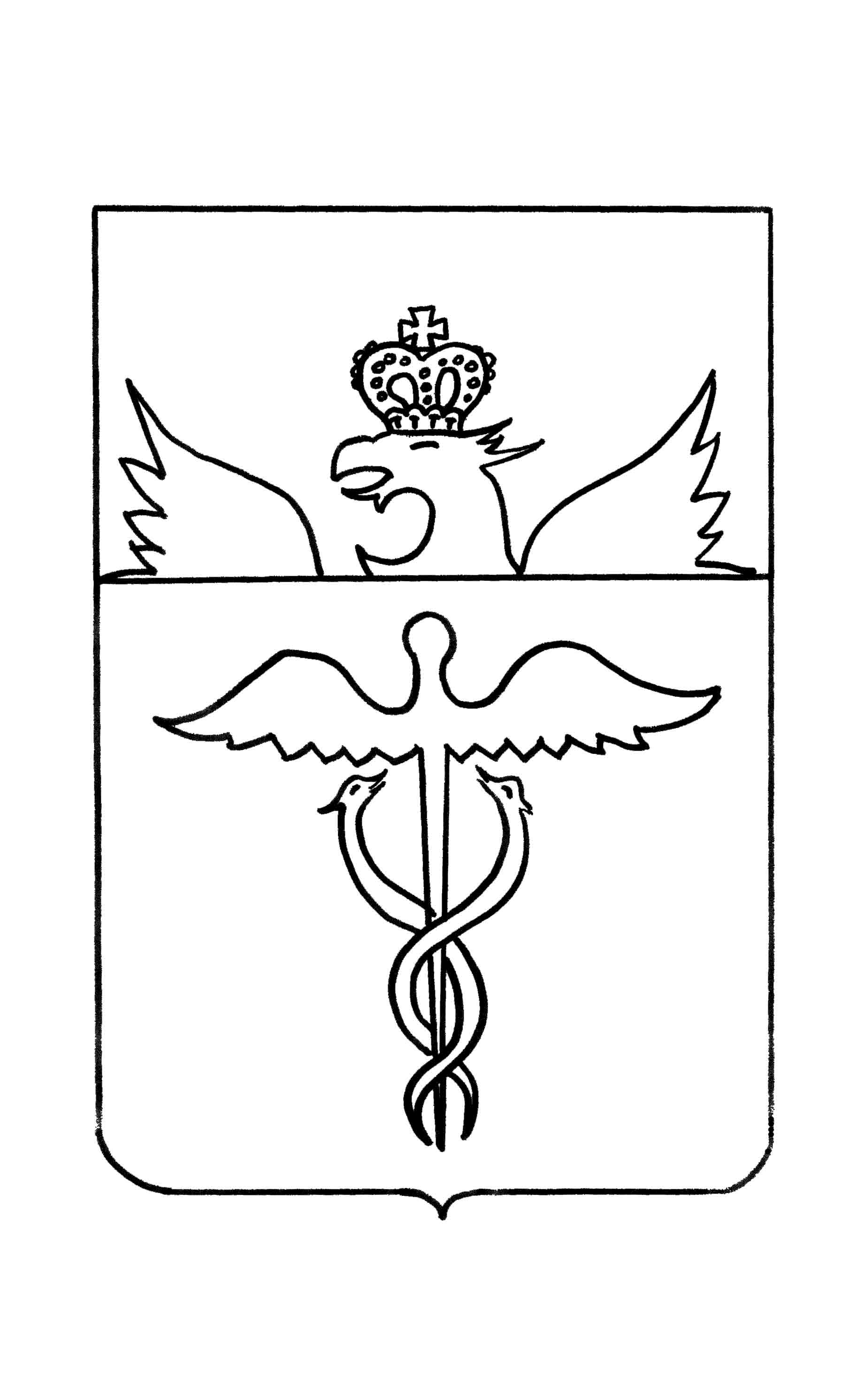 Администрация Гвазденского сельского поселения Бутурлиновского муниципального районаВоронежской областиПОСТАНОВЛЕНИЕот  19 декабря  2019 года     № 95с. ГваздаОб утверждении форм реестра мест (площадок) накопления твердых коммунальных отходов, заявок на согласование места (площадки) накопления твердых коммунальныхотходов и включении сведений о месте (площадке)накопления твердых коммунальных отходов вреестр мест (площадок) накопления твердыхкоммунальных отходов на территорииГвазденского сельского поселения	   В целях организации работы по обустройству мест (площадок) накопления твёрдых коммунальных отходов и ведения их реестра на территории Гвазденского сельского поселения, в соответствии с п. 18 ч. 1 ст. 14, ч. 3 ст.14 Федерального закона от 06.10.2003 №131-ФЗ "Об общих принципах организации местного самоуправления в Российской Федерации" и п. 9 ст. 2 Закона Воронежской области от 10.11.2014 №148-ОЗ "О закреплении отдельных вопросов местного значения за сельскими поселениями Воронежской области", постановлением Правительства Российской Федерации от 31.08.2018 № 1039 «Об утверждении Правил обустройства мест (площадок) накопления твёрдых коммунальных отходов и ведения их реестра», администрация Гвазденского сельского поселения                                       ПОСТАНОВЛЯЕТ :Утвердить форму реестра мест (площадок) накопления твёрдых коммунальных отходов на территории Гвазденского сельского поселения (Приложение 1).Утвердить форму заявки о согласовании создания места (площадки) накопления твёрдых коммунальных отходов на территории Гвазденского сельского поселения (Приложение 2).Утвердить форму заявки о включении сведений о месте (площадке) накопления твёрдых коммунальных отходов в реестр мест (площадок) накопления твердых коммунальных отходов на территории Гвазденского сельского поселения (Приложение 3).Контроль за исполнением настоящего постановления оставляю за собой.Настоящее постановление вступает в силу с момента подписания, подлежит официальному опубликованию и размещению на официальном сайте администрации Гвазденского сельского поселения в сети «Интернет».Глава Гвазденского сельского поселения 	                                 Л.М.БогдановаПриложение 1УТВЕРЖДЕНАпостановлением администрации от 19.12.2019 г  №95      Форма Реестр мест (площадок) накопления твёрдых коммунальных отходов на территории Гвазденского сельского поселенияПриложение:1.	Схемы размещения мест (площадок) накопления твёрдых коммунальных отходов на карте масштаба 1:2000.Приложение 2УТВЕРЖДЕНАпостановлением администрации от 19.12.2019 г  № 95      ФормаЗаявкао согласовании создания места (площадки) накопления твёрдых коммунальных отходов на территории Гвазденского сельского поселенияПрошу согласовать создание места (площадки) накопления твёрдых коммунальных отходов на территории Гвазденского сельского поселения:1.	Данные о предполагаемом нахождении места (площадки) накопления твёрдых коммунальных отходов:1.1.	Адрес:_____________________________________________________________________1.2.	Географические координаты:__________________________________________________2.	Данные о технических характеристиках предполагаемого места (площадки) накопления твёрдых коммунальных отходов:2.1.	покрытие:___________________________________________________________________2.2.	площадь:____________________________________________________________________2.3.	количество планируемых к размещению контейнеров и бункеров с указанием их объема:____________________________________________________________________________3.	Данные о собственнике планируемого места (площадки) накопления твёрдых коммунальных отходов:3.1.	для юридических лиц: -	полное наименование:________________________________________________________ -	ОГРН записи в ЕГРЮЛ:_______________________________________________________-	фактический адрес:___________________________________________________________3.2.	для индивидуальных предпринимателей: -	Ф.И.О.:_____________________________________________________________________-	ОГРН записи в ЕГРИП:________________________________________________________-	адрес регистрации по месту жительства:__________________________________________3.3.	для физических лиц: -	Ф.И.О.:______________________________________________________________________-	серия, номер и дата выдачи паспорта или иного документа, удостоверяющего личность: __________________________________________________________________________________-	адрес регистрации по месту жительства:__________________________________________-	контактные данные:___________________________________________________________4.	Данные о предполагаемых источниках образования твёрдых коммунальных отходов, которые планируются к складированию в месте (на площадке) накопления твёрдых коммунальных отходов: _____________________________________________________________4.1.	сведения об одном или нескольких объектах капитального строительства, территории (части территории) поселения, при осуществлении деятельности на которых у физических и юридических лиц образуются твёрдых коммунальных отходов, планируемые к складированию в соответствующем месте (на площадке) накопления твёрдых коммунальных отходов: __________________________________________________________________________________К заявке прилагается:1. Схема размещения места (площадки) накопления твёрдых коммунальных отходов на карте масштаба 1:2000.2. Документы, подтверждающие права на земельный участок. Заявитель подтверждает подлинность и достоверность представленных сведений и документов.Заявитель:«___» ___________ 20__ года                             _________________/ __________/Приложение 3УТВЕРЖДЕНАпостановлением администрации от 19.12.2019 г  № 95      ФормаЗаявка о включении сведений о месте (площадке) накопления твёрдых коммунальных отходов в реестр мест (площадок) накопления твёрдых коммунальных отходов на территории Гвазденского сельского поселенияПрошу включить в Реестр мест (площадок) накопления твёрдых коммунальных отходов на территории Гвазденского сельского поселения место (площадку) накопления твёрдых коммунальных отходов:1.	Данные о нахождении места (площадки) накопления твёрдых коммунальных отходов:1.1.	Адрес:____________________________________________________________________1.2.	Географические координаты:_________________________________________________2.	Данные о технических характеристиках места (площадки) накопления твёрдых коммунальных отходов:2.1.	покрытие:_________________________________________________________________2.2.	площадь:__________________________________________________________________2.3.	количество размещенных и планируемых к размещению контейнеров и бункеров с указанием их объема:______________________________________________________________3.	Данные о собственнике места (площадки) накопления твёрдых коммунальных отходов:3.1.	для юридических лиц: -	полное наименование:________________________________________________________-	ОГРН записи в ЕГРЮЛ:______________________________________________________-	фактический адрес:__________________________________________________________3.2.	для индивидуальных предпринимателей: -	Ф.И.О.:_____________________________________________________________________-	ОГРН записи в ЕГРИП:_______________________________________________________-	адрес регистрации по месту жительства:_________________________________________3.3.	для физических лиц: -	Ф.И.О.:______________________________________________________________________-	серия, номер и дата выдачи паспорта или иного документа, удостоверяющего личность: __________________________________________________________________________________-	адрес регистрации по месту жительства:__________________________________________-	контактные данные:___________________________________________________________4.	Данные об источниках образования твёрдых коммунальных отходов, которые складируются в месте (на площадке) накопления твёрдых коммунальных отходов:4.1.	Сведения об одном или нескольких объектах капитального строительства, территории (части территории) поселения, при осуществлении деятельности на которых у физических и юридических лиц образуются твёрдых коммунальных отходов, складируемые в соответствующем месте (на площадке) накопления твёрдых коммунальных отходов: _________________________________________________________________________________К заявке прилагается:Схема размещения места (площадки) накопления твёрдых коммунальных отходов на карте масштаба 1:2000.Заявитель подтверждает подлинность и достоверность представленных сведений и документов.Заявитель:«___» ___________ 20__ года                              _________________/ __________/№ п/пДанные о нахождении мест (площадок) накопления ТКО(сведения об адресе и (или) географических координатах)Данные о технических характеристиках мест (площадок) накопления ТКО(сведения об используемом покрытии, площади, количестве размещенных и планируемых к размещению контейнеров и бункеров с указанием их объема)Данные о собственниках мест (площадок) накопления ТКО(для ЮЛ: полное наименование и ОГРН записи в ЕГРЮЛ, адрес;для ИП: Ф.И.О., ОГРН записи в ЕГРИП, адрес регистрации по месту жительства;для ФЛ: Ф.И.О., серия, номер и дата выдачи паспорта или иного документа, удостоверяющего личность, адрес регистрации по месту жительства, контактные данные)Данные об источниках образования твердых коммунальных отходов, которые складируются в местах (на площадках) накопления ТКО(сведения об одном или нескольких объектах капитального строительства, территории (части территории) поселения, при осуществлении деятельности на которых у физических и юридических лиц образуются ТКО, складируемые в соответствующих местах (на площадках) накопления ТКО)